wk 1Monday 8/20Tuesday 8/21Wednesday 8/22Thursday 8/23Friday 8/24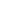 Daily Reteach/ Strategy GroupsDaily Reteach/ Strategy GroupsDaily Reteach/ Strategy GroupsDaily Reteach/ Strategy GroupsDaily Reteach/ Strategy GroupsSE/ LO:SE/ LO:SE/ LO:SE/ LO:SE/ LO:Reteach Strategy:Reteach Strategy:Reteach Strategy:Reteach Strategy:Reteach Strategy:Name the gap:Name the gap:Name the gap:Name the gap:Name the gap: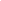 Independent/ Guided Reading Independent/ Guided Reading Independent/ Guided Reading Independent/ Guided Reading Independent/ Guided Reading Independent reading routine:Independent reading routine:Independent reading routine:Independent reading routine:Independent reading routine:Guided Group 1 Focus:Guided Group 2 Focus: Guided Group 1 Focus:Guided Group 2 Focus:Guided Group 1 Focus:Guided Group 2 Focus:Guided Group 1 Focus:Guided Group 2 Focus:Guided Group 1 Focus:Guided Group 2 Focus: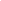 Genre: Genre: Genre: Genre: Genre: SE:SE:SE:SE:SE: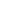 Teacher Model (I do) Teacher Model (I do) Teacher Model (I do) Teacher Model (I do) Teacher Model (I do) Teacher Model (I do) 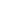 Guided Practice (we do)Guided Practice (we do)Guided Practice (we do)Guided Practice (we do)Guided Practice (we do)Guided Practice (we do)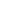 Independent Practice (You do)Independent Practice (You do)Independent Practice (You do)Independent Practice (You do)Independent Practice (You do)Independent Practice (You do)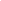 DOLDOLDOLDOLDOLDOL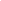 Daily Writing RoutineDaily Writing RoutineDaily Writing RoutineDaily Writing RoutineDaily Writing RoutineDaily Writing Routine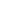 Writing Learning ObjectiveWriting Learning ObjectiveWriting Learning ObjectiveWriting Learning ObjectiveWriting Learning ObjectiveWriting Learning Objective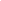 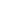 Grammar- ModelGrammar- ModelGrammar- ModelGrammar- ModelGrammar- ModelGrammar- Model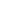 Grammar- PracticeGrammar- PracticeGrammar- PracticeGrammar- PracticeGrammar- PracticeGrammar- Practice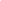 Grammar DOLGrammar DOLGrammar DOLGrammar DOLGrammar DOLGrammar DOL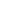 Composition FocusComposition FocusComposition FocusComposition FocusComposition FocusComposition Focus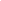 SE:Composition- Model (I do)Composition- Model (I do)Composition- Model (I do)Composition- Model (I do)Composition- Model (I do)Composition- Model (I do)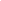 Composition Practice (we do/ you do)Composition Practice (we do/ you do)Composition Practice (we do/ you do)Composition Practice (we do/ you do)Composition Practice (we do/ you do)Composition Practice (we do/ you do)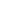 Composition conferring/ small group Composition conferring/ small group Composition conferring/ small group Composition conferring/ small group Composition conferring/ small group Composition conferring/ small group 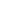 